Corsi di formazione online “Cataloghi e banche dati per la ricerca giuridica”Biblioteca Giuridica “Antonio Cicu” (ABIS) ; CIRSFID ; Biblioteca del Dipartimento di Sociologia e Diritto dell’Economia - SDE dal 9 GIUGNO 2020 al 18 GIUGNO 2020Aula virtuale 
dalle 10:00 alle 13:00 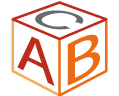 QUANDO:DURATA DI OGNI MODULO: 60 minutiCOME: lo strumento utilizzato è Microsoft Teams https://www.unibo.it/it/servizi-e-opportunita/servizi-online/servizi-online-per-studenti-1/lezioni-onlineCOME PARTECIPARE: potete utilizzare il link sotto indicato, dopo il nostro messaggio di assenso, verrete inseriti automaticamente nell’aula virtuale, si consiglia di manifestare la propria adesione nella giornata precedente a quella di erogazione del modulo in interesse. https://teams.microsoft.com/l/team/19%3a2eb48164febe42e29446242b62fddc5f%40thread.tacv2/conversations?groupId=0f828c3d-a0c9-4f67-8e30-62d10e3f9351&tenantId=e99647dc-1b08-454a-bf8c-699181b389abN.B.Eventuali modifiche al calendario, verranno tempestivamente comunicate.Per inviare segnalazioni e richieste:   sba.bibliotechegiuridiche@unibo.itCicu  051-2099688  -  SDE  051-2099971MARTEDI         9 10:00 – 11:00Come cercare articoli di dottrina e recuperarli online mediante il catalogo: DOGI e ACNP MERCOLEDI   1010:00 – 11:0012:00 – 13:00Piattaforma Leggi d’Italia legale – Wolters Kluwer Italia (articoli, libri, voci di enciclopedia, leggi e codici commentati)                                                                                                       Come trovare sentenze nell’ambito nazionale                                                                       GIOVEDI         1110:00 – 11:0012:00 – 13:00Piattaforma Giuffrè (articoli, libri, voci di enciclopedia, portali tematici)Catalogo libri e servizi dell’OPACVENERDI1211:00 – 12:00Come cercare dottrina in banche dati internazionali: Proquest e Index to legal periodicals & booksMARTEDI       1611:00 – 12:30Presentazione delle risorse elettroniche giuridiche su piattaforme internazionaliMERCOLEDI   1711:00 – 12:00How to access to the digital resources from UNIBO (modulo in inglese)GIOVEDI1811:00 – 12:00Come cercare sentenze di paesi stranieri